OOO"365КУПИ" Прайс-ЛистWWW.365BUY.RUСеван：8903-759-5807Севан：8903-759-5807E-Mail:365buy@mail.ru E-Mail:365buy@mail.ru E-Mail:365buy@mail.ru Сайт：www.365buy.ruСайт：www.365buy.ruСайт：www.365buy.ruТел:  (495)978 2119Тел:  (495)978 2119Адрес：Москва,ул,Авиамоторная д.73ААдрес：Москва,ул,Авиамоторная д.73ААдрес：Москва,ул,Авиамоторная д.73АДата：01.06.2015Дата：01.06.2015Дата：01.06.2015свыше 50 000р свыше 50 000р скидка 2% скидка 2% свыше 150 000р.скидка 7%скидка 7%скидка 7%свыше 100 000р.свыше 100 000р.скидка 5%скидка 5%свыше 300 000р.скидка 10%скидка 10%скидка 10%Внимание:Роговые расчески так или иначе имеют фактуру по причине 100% натуральности материала.Это не мешает при использовании и не портит внешний вид.Внимание:Роговые расчески так или иначе имеют фактуру по причине 100% натуральности материала.Это не мешает при использовании и не портит внешний вид.Внимание:Роговые расчески так или иначе имеют фактуру по причине 100% натуральности материала.Это не мешает при использовании и не портит внешний вид.Внимание:Роговые расчески так или иначе имеют фактуру по причине 100% натуральности материала.Это не мешает при использовании и не портит внешний вид.Внимание:Роговые расчески так или иначе имеют фактуру по причине 100% натуральности материала.Это не мешает при использовании и не портит внешний вид.Внимание:Роговые расчески так или иначе имеют фактуру по причине 100% натуральности материала.Это не мешает при использовании и не портит внешний вид.Внимание:Роговые расчески так или иначе имеют фактуру по причине 100% натуральности материала.Это не мешает при использовании и не портит внешний вид.Внимание:Роговые расчески так или иначе имеют фактуру по причине 100% натуральности материала.Это не мешает при использовании и не портит внешний вид.Персиковое деревоПерсиковое деревоПерсиковое деревоПерсиковое деревоПерсиковое деревоПерсиковое деревоПерсиковое деревоПерсиковое деревоАртикулРазмерРазмерфотографияфотографияфотографияЦенаЦенаTM100310x5cmПерсиковоедерево10x5cmПерсиковоедерево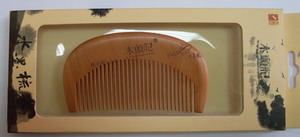 82руб82рубTM101510x5.5CMПерсиковоедерево10x5.5CMПерсиковоедерево82руб82рубTM111010.5 X 5CMПерсиковоедерево10.5 X 5CMПерсиковоедерево82руб82рубTM111810.5 X 5CMПерсиковоедерево10.5 X 5CMПерсиковоедерево82руб82рубTM131913X5CMПерсиковоедерево13X5CMПерсиковоедерево92руб92рубTM130513X5CMПерсиковоедерево13X5CMПерсиковоедерево92руб92рубTM140113.7X 5 CMПерсиковоедерево13.7X 5 CMПерсиковоедерево92руб92рубTM140813.5X4.5CMПерсиковоедерево13.5X4.5CMПерсиковоедерево92руб92рубTM150315X5CMПерсиковоедерево15X5CMПерсиковоедерево100руб100рубTM160216X5CMПерсиковоедерево16X5CMПерсиковоедерево100руб100рубTM160516X5CMПерсиковоедерево16X5CMПерсиковоедерево100руб100рубTM161016X5CMПерсиковоедерево16X5CMПерсиковоедерево100руб100рубTM162016 X 5CMПерсиковоедерево16 X 5CMПерсиковоедерево100руб100рубTM170816.8X5CMПерсиковоедерево16.8X5CMПерсиковоедерево110рубНет в наличии110рубНет в наличииTM180318X5CMПерсиковоедерево18X5CMПерсиковоедерево110руб110рубTM180518X5CMПерсиковоедерево18X5CMПерсиковоедерево110рубНет в наличии110рубНет в наличииTM180718X5CMПерсиковоедерево18X5CMПерсиковоедерево110руб110рубCH151515 X 5CMПерсиковоедерево15 X 5CMПерсиковоедерево128руб128рубCH170816.7X5CMПерсиковоедерево16.7X5CMПерсиковоедерево128руб128рубCH150315 X 5CMПерсиковоедерево15 X 5CMПерсиковоедерево128руб128рубCH171617X5CMПерсиковоедерево17X5CMПерсиковоедерево128руб128рубБакаут(зеленый сандал)Бакаут(зеленый сандал)Бакаут(зеленый сандал)Бакаут(зеленый сандал)Бакаут(зеленый сандал)Бакаут(зеленый сандал)Бакаут(зеленый сандал)Бакаут(зеленый сандал)СD0110X5.7CMБакаут(зеленый сандал)10X5.7CMБакаут(зеленый сандал)185руб185рубСD0210X5.5CMБакаут(зеленый сандал)10X5.5CMБакаут(зеленый сандал)185рубНет в наличии185рубНет в наличииСD039.6X5CMБакаут(зеленый сандал)9.6X5CMБакаут(зеленый сандал)185руб185рубСD0410X5.2CMБакаут(зеленый сандал)10X5.2CMБакаут(зеленый сандал)185руб185рубСD0510.2X4CMБакаут(зеленый сандал)10.2X4CMБакаут(зеленый сандал)185руб185рубСD3110X5CMБакаут(зеленый сандал)10X5CMБакаут(зеленый сандал)185рубНет в наличии185рубНет в наличииСD359.6X5,3CMБакаут(зеленый сандал)9.6X5,3CMБакаут(зеленый сандал)185руб185рубСD0612.5X4.8CMБакаут(зеленый сандал)12.5X4.8CMБакаут(зеленый сандал)225рубНет в наличии225рубНет в наличииСD1413X5.7CMБакаут(зеленый сандал)13X5.7CMБакаут(зеленый сандал)225руб225рубСD1712.5X5CMБакаут(зеленый сандал)12.5X5CMБакаут(зеленый сандал)235руб235рубСD1812.5X5.5CMБакаут(зеленый сандал)12.5X5.5CMБакаут(зеленый сандал)225руб225рубСD2112X5.5CMБакаут(зеленый сандал)12X5.5CMБакаут(зеленый сандал)225рубНет в наличии225рубНет в наличииСD2212X5CMБакаут(зеленый сандал)12X5CMБакаут(зеленый сандал)225руб225рубСD2512.5X5.5CMБакаут(зеленый сандал)12.5X5.5CMБакаут(зеленый сандал)235руб235рубСD2612X5.5CMБакаут(зеленый сандал)12X5.5CMБакаут(зеленый сандал)225руб225рубСD2812.5X5CMБакаут(зеленый сандал)12.5X5CMБакаут(зеленый сандал)225рубНет в наличии225рубНет в наличииСD2912.5X4.5CMБакаут(зеленый сандал)12.5X4.5CMБакаут(зеленый сандал)225рубНет в наличии225рубНет в наличииСD3312.5X8CMБакаут(зеленый сандал)Без упаковки12.5X8CMБакаут(зеленый сандал)Без упаковки240руб240рубСD3410X5,8CMБакаут(зеленый сандал)10X5,8CMБакаут(зеленый сандал)225руб225рубCD3612X5,3CMБакаут(зеленый сандал)12X5,3CMБакаут(зеленый сандал)225рубновинка225рубновинкаCD1901Расческа изготовлена из цельной бруска дерева.18.5X5CMБакаут(зеленый сандал)18.5X5CMБакаут(зеленый сандал)350рубОчень редкиеНет в наличии350рубОчень редкиеНет в наличииCD1902Расческа изготовлена из цельной бруска дерева.18.5X5CMБакаут(зеленый сандал)18.5X5CMБакаут(зеленый сандал)350рубОчень редкие350рубОчень редкиеCD1904Расческа изготовлена из цельной бруска дерева.18.5X5CMБакаут(зеленый сандал)18.5X5CMБакаут(зеленый сандал)350рубОчень редкиеНет в наличии350рубОчень редкиеНет в наличииCD1905Расческа изготовлена из цельной бруска дерева.18X5CMБакаут(зеленый сандал)18X5CMБакаут(зеленый сандал)350рубОчень редкие350рубОчень редкиеCD1906Расческа изготовлена из цельной бруска дерева.18.5X5CMБакаут(зеленый сандал)18.5X5CMБакаут(зеленый сандал)350рубОчень редкие350рубОчень редкиеCD1907Расческа изготовлена из цельной бруска дерева.18.5X5CMБакаут(зеленый сандал)18.5X5CMБакаут(зеленый сандал)350рубОчень редкие350рубОчень редкиеCD1908Расческа изготовлена из цельной бруска дерева.18.5X5CMБакаут(зеленый сандал)18.5X5CMБакаут(зеленый сандал)350рубОчень редкие350рубОчень редкиеCD1909Расческа изготовлена из цельной бруска дерева.17.5X5CMБакаут(зеленый сандал)17.5X5CMБакаут(зеленый сандал)350рубОчень редкие350рубОчень редкиеCD1910Расческа изготовлена из цельной бруска дерева.18.5X5CMБакаут(зеленый сандал)18.5X5CMБакаут(зеленый сандал)350рубОчень редкие350рубОчень редкиеБакаут+Рог(зеленый сандал+Рог)Бакаут+Рог(зеленый сандал+Рог)Бакаут+Рог(зеленый сандал+Рог)Бакаут+Рог(зеленый сандал+Рог)Бакаут+Рог(зеленый сандал+Рог)Бакаут+Рог(зеленый сандал+Рог)Бакаут+Рог(зеленый сандал+Рог)Бакаут+Рог(зеленый сандал+Рог)DM190119CMБакаут+Рог(зеленый сандал+Рог)19CMБакаут+Рог(зеленый сандал+Рог)320руб320рубDM190218CMБакаут+Рог(зеленый сандал+Рог)18CMБакаут+Рог(зеленый сандал+Рог)320руб320рубDM190319CMБакаут+Рог(зеленый сандал+Рог)19CMБакаут+Рог(зеленый сандал+Рог)320руб320рубDM190418CMБакаут+Рог(зеленый сандал+Рог)18CMБакаут+Рог(зеленый сандал+Рог)330рубНовинка330рубНовинкаDM130112.5CMБакаут+Рог(зеленый сандал+Рог)12.5CMБакаут+Рог(зеленый сандал+Рог)255руб255рубКрасное дерево Красное дерево Красное дерево Красное дерево Красное дерево Красное дерево Красное дерево Красное дерево AD130112.5x4.7CMБразильское красное деревоиз Южной Америки12.5x4.7CMБразильское красное деревоиз Южной Америки205руб205рубAD130212.5x4.7CMБразильское красное деревоиз Южной Америки12.5x4.7CMБразильское красное деревоиз Южной Америки205рубНет в наличии205рубНет в наличииФиолетовое дерево из Южной АмерикиФиолетовое дерево из Южной АмерикиФиолетовое дерево из Южной АмерикиФиолетовое дерево из Южной АмерикиФиолетовое дерево из Южной АмерикиФиолетовое дерево из Южной АмерикиФиолетовое дерево из Южной АмерикиФиолетовое дерево из Южной АмерикиFM130112.5x4.7CMАмарант(Фиолетовое дерево) из Южной Америки12.5x4.7CMАмарант(Фиолетовое дерево) из Южной Америки220руб220рубFM130212.5x4.7CMАмарант(Фиолетовое дерево) из Южной Америки12.5x4.7CMАмарант(Фиолетовое дерево) из Южной Америки220руб220рубFM130412.5x4.7CMАмарант(Фиолетовое дерево) из Южной Америки12.5x4.7CMАмарант(Фиолетовое дерево) из Южной Америки220рубновинка220рубновинкаFM180117x5CMАмарант(Фиолетовое дерево) из Южной Америки17x5CMАмарант(Фиолетовое дерево) из Южной Америки280рубновинка280рубновинкаFM180217x5CMАмарант(Фиолетовое дерево) из Южной Америки17x5CMАмарант(Фиолетовое дерево) из Южной Америки280рубновинка280рубновинкаЧерное деревоЧерное деревоЧерное деревоЧерное деревоЧерное деревоЧерное деревоЧерное деревоЧерное деревоЕМ180117.5x5.4CMЧерное дерево17.5x5.4CMЧерное дерево350рубновинка350рубновинкаЕМ180217.5x5.4CMЧерное дерево17.5x5.4CMЧерное дерево350рубновинка350рубновинкаБелое деревоБелое деревоБелое деревоБелое деревоБелое деревоБелое деревоБелое деревоБелое деревоАМ130112.5Х4.7СМБелое дерево 12.5Х4.7СМБелое дерево 225рубновинкаАМ130212.5Х4.7СМБелое дерево12.5Х4.7СМБелое дерево225рубновинкаРасчески из роговРасчески из роговРасчески из роговРасчески из роговРасчески из роговРасчески из роговРасчески из роговРасчески из роговРасчески из роговРасчески из роговРасчески из роговАртикулРазмерРазмерРазмерфотографияфотографияфотографияфотографияЦенаЦенаЦенаA01Рог желтого быка16.5X2.2CMКитайский желтый бык16.5X2.2CMКитайский желтый бык16.5X2.2CMКитайский желтый бык115руб115руб115рубA06Рог желтого быка13.5-14.5смКитайский желтый быкЧерный рог13.5-14.5смКитайский желтый быкЧерный рог13.5-14.5смКитайский желтый быкЧерный рог145рубРазличные формы145рубРазличные формы145рубРазличные формыA07Рог желтого быка14.5-17смКитайский желтый быкЧерный рог14.5-17смКитайский желтый быкЧерный рог14.5-17смКитайский желтый быкЧерный рог180рубРазличные формы180рубРазличные формы180рубРазличные формыА16Рог желтого быка17-19смКитайский желтый бык17-19смКитайский желтый бык17-19смКитайский желтый бык320рубРазличные формы320рубРазличные формы320рубРазличные формыB2513X4CMРог барана13X4CMРог барана13X4CMРог барана135Pновинка135Pновинка135PновинкаB2616X4.3CMРог барана16X4.3CMРог барана16X4.3CMРог барана185Pновинка185Pновинка185PновинкаB31Рог барана19X4.8CMРог барана19X4.8CMРог барана19X4.8CMРог барана265Pновинка265Pновинка265PновинкаB33Рог барана11X3.8CMРог барана11X3.8CMРог барана11X3.8CMРог барана125рубновинка125рубновинка125рубновинкаB35Рог барана16X5CMРог барана16X5CMРог барана16X5CMРог барана235рубновинка235рубновинка235рубновинкаC01Рог буйвола12.5-14.5CMВьетнамский буйвол12.5-14.5CMВьетнамский буйвол12.5-14.5CMВьетнамский буйвол135рубРазличные формы135рубРазличные формы135рубРазличные формыC02Рог буйвола14.5-17CMВьетнамский буйвол14.5-17CMВьетнамский буйвол14.5-17CMВьетнамский буйвол170рубРазличные формы170рубРазличные формы170рубРазличные формыC03Рог буйвола17-19.5CMВьетнамский буйвол17-19.5CMВьетнамский буйвол17-19.5CMВьетнамский буйвол205рубРазличные формы205рубРазличные формы205рубРазличные формыC04Рог буйвола19.5-22CMВьетнамский буйвол19.5-22CMВьетнамский буйвол19.5-22CMВьетнамский буйвол245рубРазличные формы245рубРазличные формы245рубРазличные формыC08Рог буйвола17-19.5CMВьетнамский буйвол17-19.5CMВьетнамский буйвол17-19.5CMВьетнамский буйвол190рубРазличные формы190рубРазличные формы190рубРазличные формыD01Рог буйвола8-11MВьетнамский буйвол8-11MВьетнамский буйвол8-11MВьетнамский буйвол130рубРазличные формыПоявится в 03.07.2015130рубРазличные формыПоявится в 03.07.2015130рубРазличные формыПоявится в 03.07.2015D02Рог буйвола11-13CMВьетнамский буйвол11-13CMВьетнамский буйвол11-13CMВьетнамский буйвол160рубРазличные формы160рубРазличные формы160рубРазличные формыD03Рог буйвола13-15CMВьетнамский буйвол13-15CMВьетнамский буйвол13-15CMВьетнамский буйвол185рубРазличные формы185рубРазличные формы185рубРазличные формыD05Рог буйвола11-13CMВьетнамский буйвол11-13CMВьетнамский буйвол11-13CMВьетнамский буйвол130рубРазличные формы130рубРазличные формы130рубРазличные формыE02Рог буйвола17-19.5CMВьетнамский буйвол17-19.5CMВьетнамский буйвол17-19.5CMВьетнамский буйвол225рубРазличные формыРог целикомОчень редкий225рубРазличные формыРог целикомОчень редкий225рубРазличные формыРог целикомОчень редкийE03Рог буйвола19.5CM-22CMВьетнамский буйвол19.5CM-22CMВьетнамский буйвол19.5CM-22CMВьетнамский буйвол265рубРазличные формыРог целикомОчень редкий265рубРазличные формыРог целикомОчень редкий265рубРазличные формыРог целикомОчень редкийE04Рог буйвола22CM-25CMВьетнамский буйвол22CM-25CMВьетнамский буйвол22CM-25CMВьетнамский буйвол305PРазличные формыРог целикомОчень редкий305PРазличные формыРог целикомОчень редкий305PРазличные формыРог целикомОчень редкийE07Рог буйвола17-19.5CMВьетнамский буйвол17-19.5CMВьетнамский буйвол17-19.5CMВьетнамский буйвол210рубРазличные формы210рубРазличные формы210рубРазличные формыG04Рог яка15.5CMТибетскийяк15.5CMТибетскийяк15.5CMТибетскийяк105руб105руб105рубG09-МышьРог якаМышь18.5CMМышь18.5CMМышь18.5CM240руб240руб240рубG10-Бык Рог якаБык 18.5CMБык 18.5CMБык 18.5CM240руб240руб240рубG11-Тигр Рог якаТигр 18.5CMТигр 18.5CMТигр 18.5CM240руб240руб240рубG12-КроликРог якаКролик18.5CMКролик18.5CMКролик18.5CM240руб240руб240рубG13-ДраконРог якаДракон18.5CMДракон18.5CMДракон18.5CM240руб240руб240рубG14-Змея Рог якаЗмея 18.5CMЗмея 18.5CMЗмея 18.5CM240руб240руб240рубG15-ЛошадьРог якаЛошадь18.5CMЛошадь18.5CMЛошадь18.5CM240руб240руб240рубG16-Овца/козёлРог якаОвца/козёл18.5CMОвца/козёл18.5CMОвца/козёл18.5CM240руб240руб240рубG17-ОбезьянаРог якаОбезьяна18.5CMОбезьяна18.5CMОбезьяна18.5CM240руб240руб240рубG18-Петух Рог якаПетух 18.5CMПетух 18.5CMПетух 18.5CM240руб240руб240рубG19-Собака Рог якаСобака 18.5CMСобака 18.5CMСобака 18.5CM240руб240руб240рубG20-СвиньяРог якаСвинья18.5CMСвинья18.5CMСвинья18.5CM240руб240руб240рубG21-ФениксРог якаФеникс18.5CMФеникс18.5CMФеникс18.5CM240руб240руб240рубG22-павлинРог якапавлин18.5CMпавлин18.5CMпавлин18.5CM240руб240руб240рубG24-птица-2Рог якаПтица18.5CMПтица18.5CMПтица18.5CM240руб240руб240рубH01Рог яка17-19.5CMТибетскийяк17-19.5CMТибетскийяк17-19.5CMТибетскийяк225рубРазличные формыРог целикомПоявится в 03.07.2015225рубРазличные формыРог целикомПоявится в 03.07.2015225рубРазличные формыРог целикомПоявится в 03.07.2015H02Рог яка19.5-22CMТибетскийяк19.5-22CMТибетскийяк19.5-22CMТибетскийяк265рубРазличные формыРог целикомОчень редкий265рубРазличные формыРог целикомОчень редкий265рубРазличные формыРог целикомОчень редкийH03Рог яка22-25CMТибетскийяк22-25CMТибетскийяк22-25CMТибетскийяк305рубРазличные формыРог целикомОчень редкий305рубРазличные формыРог целикомОчень редкий305рубРазличные формыРог целикомОчень редкийL05Рог яка13-14.5смТибетскийяк13-14.5смТибетскийяк13-14.5смТибетскийяк135рубРазличные формы135рубРазличные формы135рубРазличные формыL06Рог яка14.5-17смТибетскийяк14.5-17смТибетскийяк14.5-17смТибетскийяк170рубРазличные формы170рубРазличные формы170рубРазличные формыL07Рог яка17-19.5смТибетскийяк17-19.5смТибетскийяк17-19.5смТибетскийяк205рубРазличные формы205рубРазличные формы205рубРазличные формыL08Рог яка19.5-22смТибетскийяк19.5-22смТибетскийяк19.5-22смТибетскийяк245рубРазличные формы245рубРазличные формы245рубРазличные формыJ01Рог козы12CMИндийская коза12CMИндийская коза12CMИндийская коза135рубРазличные формы135рубРазличные формы135рубРазличные формыJ02Рог козы15CMИндийская коза15CMИндийская коза15CMИндийская коза185рубРазличные формы185рубРазличные формы185рубРазличные формыJ04Рог козы15CMИндийская коза15CMИндийская коза15CMИндийская коза170рубРазличные формы170рубРазличные формы170рубРазличные формыK01Рог козы17-19.5CMИндийская КозаНет в наличии17-19.5CMИндийская КозаНет в наличии17-19.5CMИндийская КозаНет в наличии225рубРазличные формыРог целикомОчень редкийНет в наличии225рубРазличные формыРог целикомОчень редкийНет в наличии225рубРазличные формыРог целикомОчень редкийНет в наличииK02Рог козы19.5-22CMИндийская коза19.5-22CMИндийская коза19.5-22CMИндийская коза265рубРазличные формыРог целикомОчень редкийНет в наличии265рубРазличные формыРог целикомОчень редкийНет в наличии265рубРазличные формыРог целикомОчень редкийНет в наличииK03Рог козы22-25CMИндийская коза22-25CMИндийская коза22-25CMИндийская коза305рубРазличные формыРог целикомОчень редкийНет в наличии305рубРазличные формыРог целикомОчень редкийНет в наличии305рубРазличные формыРог целикомОчень редкийНет в наличииK06Рог козы23-28CMИндийская коза23-28CMИндийская коза23-28CMИндийская коза345рубРазличные формыРог целикомОчень редкий345рубРазличные формыРог целикомОчень редкий345рубРазличные формыРог целикомОчень редкийM01Рог желтого быка13-14.5CMАфриканский быкОчень популярные расчески13-14.5CMАфриканский быкОчень популярные расчески13-14.5CMАфриканский быкОчень популярные расчески145рубРазличные формы145рубРазличные формы145рубРазличные формыM02Рог желтого быка14.5-17CMАфриканский быкОчень популярные расчески14.5-17CMАфриканский быкОчень популярные расчески14.5-17CMАфриканский быкОчень популярные расчески180рубРазличные формы180рубРазличные формы180рубРазличные формыM03Рог желтого быка17-19.5CMАфриканский быкОчень популярные расчески17-19.5CMАфриканский быкОчень популярные расчески17-19.5CMАфриканский быкОчень популярные расчески220рубРазличные формы220рубРазличные формы220рубРазличные формыM04Рог желтого быка19.5-22CMАфриканский быкОчень популярные расчески19.5-22CMАфриканский быкОчень популярные расчески19.5-22CMАфриканский быкОчень популярные расчески265рубРазличные формы265рубРазличные формы265рубРазличные формыM08Рог желтого быка14.5-17CMАфриканский бык14.5-17CMАфриканский бык14.5-17CMАфриканский бык165рубРазличные формы165рубРазличные формы165рубРазличные формыN01Рог желтого быка13-14.5CMАфриканский быкОчень популярные расчески13-14.5CMАфриканский быкОчень популярные расчески13-14.5CMАфриканский быкОчень популярные расчески145рубРазличные формы145рубРазличные формы145рубРазличные формыN02Рог желтого быка14.5-17CMАфриканский быкОчень популярные расчески14.5-17CMАфриканский быкОчень популярные расчески14.5-17CMАфриканский быкОчень популярные расчески180рубРазличные формы180рубРазличные формы180рубРазличные формыN03Рог желтого быка17-19.5CMАфриканский быкОчень популярные расчески17-19.5CMАфриканский быкОчень популярные расчески17-19.5CMАфриканский быкОчень популярные расчески220рубРазличные формы220рубРазличные формы220рубРазличные формыN04Рог желтого быка19.5-22CMАфриканский быкОчень популярные расчески19.5-22CMАфриканский быкОчень популярные расчески19.5-22CMАфриканский быкОчень популярные расчески265рубРазличные формы265рубРазличные формы265рубРазличные формыN05Рог желтого быка22-25CMАфриканский бык22-25CMАфриканский бык22-25CMАфриканский бык310рубРазличные формы310рубРазличные формы310рубРазличные формыN08Рог желтого быка14.5-17CMАфриканский бык14.5-17CMАфриканский бык14.5-17CMАфриканский бык165рубРазличные формы165рубРазличные формы165рубРазличные формыN09Рог желтого быка15.5CMАфриканский бык15.5CMАфриканский бык15.5CMАфриканский бык130рубРазличные формы130рубРазличные формы130рубРазличные формыN13Рог желтого быкаДлинна:11-13CMШирина:5-7CMАфриканский быкДлинна:11-13CMШирина:5-7CMАфриканский быкДлинна:11-13CMШирина:5-7CMАфриканский бык130рубРазличные формы130рубРазличные формы130рубРазличные формыN14Рог желтого быкаДлинна:11-13CMШирина:5-7CMАфриканский быкДлинна:11-13CMШирина:5-7CMАфриканский быкДлинна:11-13CMШирина:5-7CMАфриканский бык145рубРазличные формы145рубРазличные формы145рубРазличные формыN17Рог желтого быка17-19.5CMАфриканский быкЧерный рог17-19.5CMАфриканский быкЧерный рог17-19.5CMАфриканский быкЧерный рог220рубРазличные формы220рубРазличные формы220рубРазличные формыN18Рог желтого быка19.5-22CMАфриканский быкЧерный рог19.5-22CMАфриканский быкЧерный рог19.5-22CMАфриканский быкЧерный рог265рубРазличные формы265рубРазличные формы265рубРазличные формыN19Рог желтого быка22-25CMАфриканский быкЧерный рог22-25CMАфриканский быкЧерный рог22-25CMАфриканский быкЧерный рог310рубРазличные формы310рубРазличные формы310рубРазличные формыP01Рог желтого быка17-19.5CMАфриканский бык17-19.5CMАфриканский бык17-19.5CMАфриканский бык245рубРазличные формыРог целикомОчень редкий245рубРазличные формыРог целикомОчень редкий245рубРазличные формыРог целикомОчень редкийP02Рог желтого быка19.5-22CMАфриканский бык19.5-22CMАфриканский бык19.5-22CMАфриканский бык290рубРазличные формыРог целикомОчень редкий290рубРазличные формыРог целикомОчень редкий290рубРазличные формыРог целикомОчень редкийP03Рог желтого быка22-25CMАфриканский бык22-25CMАфриканский бык22-25CMАфриканский бык335рубРазличные формыРог целикомОчень редкий335рубРазличные формыРог целикомОчень редкий335рубРазличные формыРог целикомОчень редкийP05Рог желтого быка25-28CMАфриканский бык25-28CMАфриканский бык25-28CMАфриканский бык365рубРазличные формыРог целикомОчень редкий365рубРазличные формыРог целикомОчень редкий365рубРазличные формыРог целикомОчень редкийP06Рог желтого быка28-32CMАфриканский бык28-32CMАфриканский бык28-32CMАфриканский бык410рубРазличные формыРог целикомОчень редкий410рубРазличные формыРог целикомОчень редкий410рубРазличные формыРог целикомОчень редкийP07Рог желтого быка17-19.5CMАфриканский быкЧерный рог17-19.5CMАфриканский быкЧерный рог17-19.5CMАфриканский быкЧерный рог245рубРазличные формыРог целикомОчень редкий245рубРазличные формыРог целикомОчень редкий245рубРазличные формыРог целикомОчень редкийP08Рог желтого быка19.5-22CMАфриканский быкЧерный рог19.5-22CMАфриканский быкЧерный рог19.5-22CMАфриканский быкЧерный рог290рубРазличные формыРог целикомОчень редкий290рубРазличные формыРог целикомОчень редкий290рубРазличные формыРог целикомОчень редкийP09Рог желтого быка22-25CMАфриканский быкЧерный рог22-25CMАфриканский быкЧерный рог22-25CMАфриканский быкЧерный рог335рубРазличные формыРог целикомОчень редкий335рубРазличные формыРог целикомОчень редкий335рубРазличные формыРог целикомОчень редкийP11Рог желтого быка25-28CMАфриканский быкЧерный рог25-28CMАфриканский быкЧерный рог25-28CMАфриканский быкЧерный рог365рубРазличные формыРог целикомОчень редкий365рубРазличные формыРог целикомОчень редкий365рубРазличные формыРог целикомОчень редкийP12Рог желтого быка28-32CMАфриканский быкЧерный рог28-32CMАфриканский быкЧерный рог28-32CMАфриканский быкЧерный рог410рубРазличные формыРог целикомОчень редкий410рубРазличные формыРог целикомОчень редкий410рубРазличные формыРог целикомОчень редкийQ0211-12,5CMРог желтого быкаДетские расчески11-12,5CMРог желтого быкаДетские расчески11-12,5CMРог желтого быкаДетские расчески115рубРазличные формымаленькие115рубРазличные формымаленькие115рубРазличные формымаленькиеQ0311-12,5CMЧерный РогДетские расчески11-12,5CMЧерный РогДетские расчески11-12,5CMЧерный РогДетские расчески163163163163105рубРазличные формыМаленькие105рубРазличные формыМаленькие105рубРазличные формыМаленькиеЩётки и брашинги для волосЩётки и брашинги для волосЩётки и брашинги для волосЩётки и брашинги для волосЩётки и брашинги для волосЩётки и брашинги для волосЩётки и брашинги для волосЩётки и брашинги для волосЩётки и брашинги для волосЩётки и брашинги для волосЩётки и брашинги для волос2131W 24x7.5СМдерево24x7.5СМдерево24x7.5СМдерево24x7.5СМдерево140руб140руб140руб2130W 24Х8CMдерево24Х8CMдерево24Х8CMдерево24Х8CMдерево140руб140руб140руб2129W21.5X 6CMдерево21.5X 6CMдерево21.5X 6CMдерево21.5X 6CMдерево130руб130руб130руб2128W21.5X 6CMдерево21.5X 6CMдерево21.5X 6CMдерево21.5X 6CMдерево130руб130руб130рубWW10122X7CMДеревянная расческа красный лак22X7CMДеревянная расческа красный лак22X7CMДеревянная расческа красный лак22X7CMДеревянная расческа красный лак130руб130руб130рубМ-10220.5х6смДеревянная расческа красный лак20.5х6смДеревянная расческа красный лак20.5х6смДеревянная расческа красный лак20.5х6смДеревянная расческа красный лак130уб130уб130убМ-10116.5х5.2смДеревянная расческа красный лак16.5х5.2смДеревянная расческа красный лак16.5х5.2смДеревянная расческа красный лак16.5х5.2смДеревянная расческа красный лак120руб120руб120рубСW9752Деревянная расческа красный лак с натуральной щетиной20.5x6.5CMДерево+Натуральная щетина20.5x6.5CMДерево+Натуральная щетина20.5x6.5CMДерево+Натуральная щетина20.5x6.5CMДерево+Натуральная щетина140руб140руб140рубW1416Деревянная расческа красный лак с натуральной щетиной24x6CMДерево+Натуральная щетинаРАСЧЕСКА С РУЧКОЙ КОНИЧЕСКОЙ ФОРМЫ.24x6CMДерево+Натуральная щетинаРАСЧЕСКА С РУЧКОЙ КОНИЧЕСКОЙ ФОРМЫ.24x6CMДерево+Натуральная щетинаРАСЧЕСКА С РУЧКОЙ КОНИЧЕСКОЙ ФОРМЫ.24x6CMДерево+Натуральная щетинаРАСЧЕСКА С РУЧКОЙ КОНИЧЕСКОЙ ФОРМЫ.140руб140руб140рубW1216Деревянная расческа красный лак с натуральной щетиной24x5CMДерево+Натуральная щетинаРАСЧЕСКА С РУЧКОЙ КОНИЧЕСКОЙ ФОРМЫ.24x5CMДерево+Натуральная щетинаРАСЧЕСКА С РУЧКОЙ КОНИЧЕСКОЙ ФОРМЫ.24x5CMДерево+Натуральная щетинаРАСЧЕСКА С РУЧКОЙ КОНИЧЕСКОЙ ФОРМЫ.24x5CMДерево+Натуральная щетинаРАСЧЕСКА С РУЧКОЙ КОНИЧЕСКОЙ ФОРМЫ.130руб130руб130рубW1016Деревянная расческа красный лак с натуральной щетиной24x4CMДерево+Натуральная щетинаРАСЧЕСКА С РУЧКОЙ КОНИЧЕСКОЙ ФОРМЫ.24x4CMДерево+Натуральная щетинаРАСЧЕСКА С РУЧКОЙ КОНИЧЕСКОЙ ФОРМЫ.24x4CMДерево+Натуральная щетинаРАСЧЕСКА С РУЧКОЙ КОНИЧЕСКОЙ ФОРМЫ.24x4CMДерево+Натуральная щетинаРАСЧЕСКА С РУЧКОЙ КОНИЧЕСКОЙ ФОРМЫ.120руб120руб120рубРоговые палочки для чистки ушейРоговые палочки для чистки ушейРоговые палочки для чистки ушейРоговые палочки для чистки ушейРоговые палочки для чистки ушейРоговые палочки для чистки ушейРоговые палочки для чистки ушейРоговые палочки для чистки ушейРоговые палочки для чистки ушейРоговые палочки для чистки ушейРоговые палочки для чистки ушейDT109-11СМРоговые палочки для чистки ушейБез упаковки9-11СМРоговые палочки для чистки ушейБез упаковки9-11СМРоговые палочки для чистки ушейБез упаковки9-11СМРоговые палочки для чистки ушейБез упаковки33рубБраслеты из рогов Браслеты из рогов Браслеты из рогов Браслеты из рогов Браслеты из рогов Браслеты из рогов Браслеты из рогов Браслеты из рогов Браслеты из рогов Браслеты из рогов Браслеты из рогов ТD01Рог желтого быкаБраслеты из роговАфриканский бык7X1.3CMБраслеты из роговАфриканский бык7X1.3CMБраслеты из роговАфриканский бык7X1.3CMБраслеты из роговАфриканский бык7X1.3CM180рубТD02Рог желтого быкаБраслеты из роговАфриканский бык6.5X0.6смБраслеты из роговАфриканский бык6.5X0.6смБраслеты из роговАфриканский бык6.5X0.6смБраслеты из роговАфриканский бык6.5X0.6см170рубМаникюрные наборыМаникюрные наборыМаникюрные наборыМаникюрные наборыМаникюрные наборыМаникюрные наборыМаникюрные наборыМаникюрные наборыМаникюрные наборыМаникюрные наборыМаникюрные наборыMA02Маникюрный набор Материал: металлМаникюрный набор Материал: металлМаникюрный набор Материал: металлМаникюрный набор Материал: металл500рубДля массажа гуа-шаДля массажа гуа-шаДля массажа гуа-шаДля массажа гуа-шаДля массажа гуа-шаДля массажа гуа-шаДля массажа гуа-шаДля массажа гуа-шаДля массажа гуа-шаДля массажа гуа-шаДля массажа гуа-шаАртикулРазмерРазмерфотографияфотографияфотографияфотографияЦенаЦенаЦенаЦенаU04-РогРог желтого быка12-15CM12-15CM105рубРазличные формы105рубРазличные формы105рубРазличные формы105рубРазличные формыU05-РогРог желтого быка15-19CM15-19CM135рубРазличные формы135рубРазличные формы135рубРазличные формы135рубРазличные формыU06-скребокРог яка10х6смСкребки для массажа10х6смСкребки для массажа135руб135руб135руб135рубU07-скребокРог яка13х4смСкребки для массажа13х4смСкребки для массажа135рубНет в наличии135рубНет в наличии135рубНет в наличии135рубНет в наличииU09-скребокРог желтого быка9,5-11смСкребки для массажа9,5-11смСкребки для массажа120рубРазличные формы120рубРазличные формы120рубРазличные формы120рубРазличные формыU10-скребокРог яка14.5смСкребки для массажа14.5смСкребки для массажа135руб135руб135руб135рубU12-скребокРог яка16смСкребки для массажа16смСкребки для массажа140руб140руб140руб140рубU13-скребокРог яка17смСкребки для массажа17смСкребки для массажа140рубНет в наличии140рубНет в наличии140рубНет в наличии140рубНет в наличииU14-скребокРог яка9Х5.3смСкребки для массажа9Х5.3смСкребки для массажа150рубНет в наличии150рубНет в наличии150рубНет в наличии150рубНет в наличииU16-скребокРог желтого быка12Х4смСкребки для массажа12Х4смСкребки для массажа120рубРазличные формы120рубРазличные формы120рубРазличные формы120рубРазличные формыU17-скребокРог желтого быка10Х5.5смСкребки для массажа10Х5.5смСкребки для массажа120рубРазличные формы120рубРазличные формы120рубРазличные формы120рубРазличные формыU18-скребокРог желтого быка9Х5.5смСкребки для массажа9Х5.5смСкребки для массажа120рубРазличные формы120рубРазличные формы120рубРазличные формы120рубРазличные формыСувенир рогСувенир рогСувенир рогСувенир рогСувенир рогСувенир рогСувенир рогСувенир рогСувенир рогСувенир рогСувенир рогАртикулАртикулРазмерРазмерРазмерРазмерфотографияфотографияфотографияЦенаЦенаБуйвол_A01Вьетнамский буйволБуйвол_A01Вьетнамский буйволДлина:26-32cmВысота : 25-27cmДлина:26-32cmВысота : 25-27cmДлина:26-32cmВысота : 25-27cmДлина:26-32cmВысота : 25-27cm550рубРазличные формы550рубРазличные формыБуйвол_B01Вьетнамский буйволБуйвол_B01Вьетнамский буйволДлина:35-38cmВысота : 24-27cmДлина:35-38cmВысота : 24-27cmДлина:35-38cmВысота : 24-27cmДлина:35-38cmВысота : 24-27cm750рубРазличные формы750рубРазличные формыБуйвол_C01Вьетнамский буйволБуйвол_C01Вьетнамский буйволДлина:40-43cmВысота : 25-29cmДлина:40-43cmВысота : 25-29cmДлина:40-43cmВысота : 25-29cmДлина:40-43cmВысота : 25-29cm1050рубРазличные формы1050рубРазличные формыБуйвол_D01Вьетнамский буйволБуйвол_D01Вьетнамский буйволДлина:47-50cmВысота: 32-37cmДлина:47-50cmВысота: 32-37cmДлина:47-50cmВысота: 32-37cmДлина:47-50cmВысота: 32-37cm1250рубРазличные формы1250рубРазличные формыБуйвол_E01Вьетнамский буйволБуйвол_E01Вьетнамский буйволДлина:51--54cmВысота: 37-45cmДлина:51--54cmВысота: 37-45cmДлина:51--54cmВысота: 37-45cmДлина:51--54cmВысота: 37-45cm1450рубРазличные формы1450рубРазличные формыЯК_A01ТибетскийякЯК_A01ТибетскийякДлина:32-38cmВысота: 24-28cmШирина:10-17cmДлина:32-38cmВысота: 24-28cmШирина:10-17cmДлина:32-38cmВысота: 24-28cmШирина:10-17cmДлина:32-38cmВысота: 24-28cmШирина:10-17cm850рубРазличные формы850рубРазличные формыЯКБТибетскийЯкСувенирЛиборог для винаОбъем 200-300млЯКБТибетскийЯкСувенирЛиборог для винаОбъем 200-300млВысота: 26-29cmШирина:14-19cmВысота: 26-29cmШирина:14-19cmВысота: 26-29cmШирина:14-19cmВысота: 26-29cmШирина:14-19cm450руб1штРазличные формы450руб1штРазличные формыАФ_D01Африканский быкСувенир Либо рог для винаОбъем 0.6-0.9 литра АФ_D01Африканский быкСувенир Либо рог для винаОбъем 0.6-0.9 литра Высота: 30-38cmРога внутри пустые,можно делать музыкальные инструменты,горн,еще пить и т.д.Высота: 30-38cmРога внутри пустые,можно делать музыкальные инструменты,горн,еще пить и т.д.Высота: 30-38cmРога внутри пустые,можно делать музыкальные инструменты,горн,еще пить и т.д.Высота: 30-38cmРога внутри пустые,можно делать музыкальные инструменты,горн,еще пить и т.д.400руб1штРазличные формы400руб1штРазличные формыАФ_E01Африканский быкСувенир Либо рог для винаОбъем 0.8-1,3 литра АФ_E01Африканский быкСувенир Либо рог для винаОбъем 0.8-1,3 литра Высота: 38-45cmРога внутри пустые,можно делать музыкальные инструменты,горн,еще пить и т.д.Высота: 38-45cmРога внутри пустые,можно делать музыкальные инструменты,горн,еще пить и т.д.Высота: 38-45cmРога внутри пустые,можно делать музыкальные инструменты,горн,еще пить и т.д.Высота: 38-45cmРога внутри пустые,можно делать музыкальные инструменты,горн,еще пить и т.д.600руб1штРазличные формы600руб1штРазличные формыАФ_ A01Африканский быкСувенир Либо рог для винаОбъем 1.3-1,6 литра АФ_ A01Африканский быкСувенир Либо рог для винаОбъем 1.3-1,6 литра Высота: 45-50cmРога внутри пустые,можно делать музыкальные инструменты,горн,еще пить и т.д.Высота: 45-50cmРога внутри пустые,можно делать музыкальные инструменты,горн,еще пить и т.д.Высота: 45-50cmРога внутри пустые,можно делать музыкальные инструменты,горн,еще пить и т.д.Высота: 45-50cmРога внутри пустые,можно делать музыкальные инструменты,горн,еще пить и т.д.800руб1штРазличные формы800руб1штРазличные формыАФ_B01Африканский быкСувенир Либо рог для винаОбъем 1.7-2,2 литра АФ_B01Африканский быкСувенир Либо рог для винаОбъем 1.7-2,2 литра Высота: 50-58cmРога внутри пустые,можно делать музыкальные инструменты,горн,еще пить и т.д.Высота: 50-58cmРога внутри пустые,можно делать музыкальные инструменты,горн,еще пить и т.д.Высота: 50-58cmРога внутри пустые,можно делать музыкальные инструменты,горн,еще пить и т.д.Высота: 50-58cmРога внутри пустые,можно делать музыкальные инструменты,горн,еще пить и т.д.1000руб1штРазличные формы1000руб1штРазличные формыАФ_C01Африканский быкСувенирЛиборог для винаОбъем 2-2,7 литраАФ_C01Африканский быкСувенирЛиборог для винаОбъем 2-2,7 литраВысота: 58-65cmРога внутри пустые,можно делать музыкальные инструменты,горн,еще пить и т.д.Высота: 58-65cmРога внутри пустые,можно делать музыкальные инструменты,горн,еще пить и т.д.Высота: 58-65cmРога внутри пустые,можно делать музыкальные инструменты,горн,еще пить и т.д.Высота: 58-65cmРога внутри пустые,можно делать музыкальные инструменты,горн,еще пить и т.д.1200руб1штРазличные формы1200руб1штРазличные формы